код региона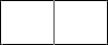 кодРегион   	_________________________________________________ АПЕЛЛЯЦИЯо несогласии с выставленными баллами на ГИАПредмет	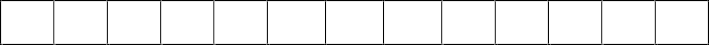 наименованиеДата экзамена	.	.	Форма ГИА11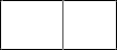 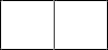 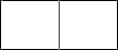 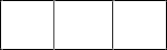 Образовательная организация участника ЕГЭ:	ЕГЭ, ГВЭ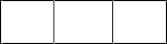 Форма ГИА9ОГЭ, ГВЭ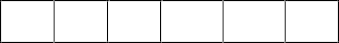 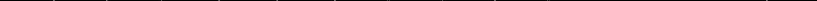 код ОО при наличии	(наименование ОО при наличии)Пункт проведения экзамена: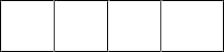 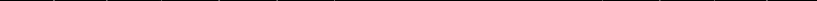 код ППЭ	(наименование ППЭ)Фамилия Имя Отчество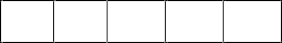 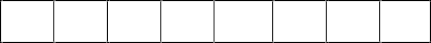 Документ, удостоверяющий личностьКонтактный телефонсерияномерАдрес электронной почты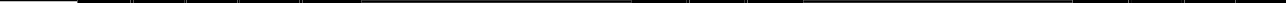 Прошу рассмотреть мою апелляцию о несогласии с выставленными баллами, так как считаю, что данные мною ответы на задания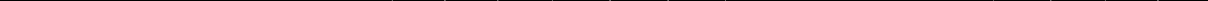 (указать номера неверно оцененных (обработанных) заданий)были оценены (обработаны) неверно. Прошу рассмотреть апелляциюв моем присутствии	- в присутствии лица, представляющего мои интересы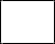 без меня (моих представителей)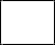 Я ознакомлен(а), что время рассмотрения апелляции (включая разъяснения по оцениванию развернутых и (или) устных ответов) составляет не более тридцати минутДата	.	.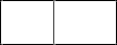 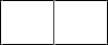 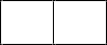  	/	подпись	ФИОРуководитель ОО	 	/	подпись	ФИО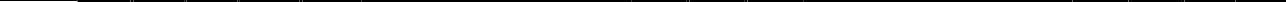 Заявление принял:	Ответственный секретарь	/	/	/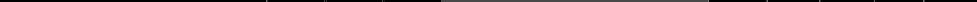 должность	подпись	ФИОДата	  .	  .	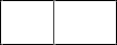 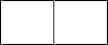 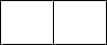 Регистрационный номер	 в конфликтной комиссии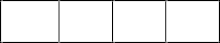 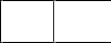 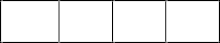 